Образец заполенения анкеты: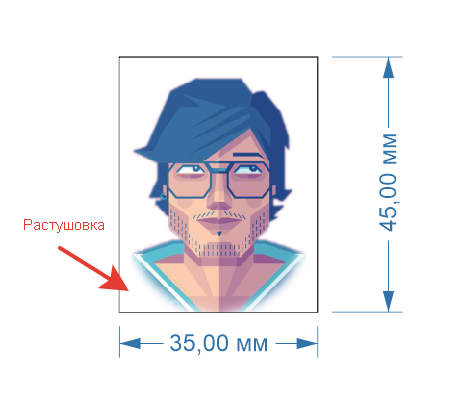 Иванов Иван Иванович01.01.1999 г.Название край, Название район, г. Название ул. Название  д.1. 
Факультет, направление, курс
(бакалавриат/магистратура)Тел. 89881111111       ВАША ФОТОГРАФИЯЗАЯВЛЕННАЯ НОМИНАЦИЯ: за достижения в общественной / учебной/ спортивной/ научно-исследовательской / культурно-творческой деятельности (выбрать те, с которыми вы собираетесь участвовать в конкурсе)Решение стипендиальной комиссии:Подписи членов:№ п/пПодтверждающий документСведенияСведенияСведенияСведенияСведенияСведенияСведенияСведенияНомер критерияНомер критерияБаллУЧЕБНАЯ ДЕЯТЕЛЬНОСТЬУЧЕБНАЯ ДЕЯТЕЛЬНОСТЬУЧЕБНАЯ ДЕЯТЕЛЬНОСТЬУЧЕБНАЯ ДЕЯТЕЛЬНОСТЬУЧЕБНАЯ ДЕЯТЕЛЬНОСТЬУЧЕБНАЯ ДЕЯТЕЛЬНОСТЬУЧЕБНАЯ ДЕЯТЕЛЬНОСТЬУЧЕБНАЯ ДЕЯТЕЛЬНОСТЬУЧЕБНАЯ ДЕЯТЕЛЬНОСТЬУЧЕБНАЯ ДЕЯТЕЛЬНОСТЬУЧЕБНАЯ ДЕЯТЕЛЬНОСТЬУЧЕБНАЯ ДЕЯТЕЛЬНОСТЬУЧЕБНАЯ ДЕЯТЕЛЬНОСТЬ1.Копия зачетной книжки (1-5 семестр)- отлично считается если все оценки «5»);- наличие официальной пересдачи по любой дисциплине, как и наличие оценки 3 исключает возможность вашего участия в конкурсе;Итоги промежуточной аттестации:1 семестр – «отлично»2 семестр – «отлично»3 семестр – «отлично»4 семестр – «отлично»5 семестр - Итоги промежуточной аттестации:1 семестр – «отлично»2 семестр – «отлично»3 семестр – «отлично»4 семестр – «отлично»5 семестр - Итоги промежуточной аттестации:1 семестр – «отлично»2 семестр – «отлично»3 семестр – «отлично»4 семестр – «отлично»5 семестр - Итоги промежуточной аттестации:1 семестр – «отлично»2 семестр – «отлично»3 семестр – «отлично»4 семестр – «отлично»5 семестр - Итоги промежуточной аттестации:1 семестр – «отлично»2 семестр – «отлично»3 семестр – «отлично»4 семестр – «отлично»5 семестр - Итоги промежуточной аттестации:1 семестр – «отлично»2 семестр – «отлично»3 семестр – «отлично»4 семестр – «отлично»5 семестр - Итоги промежуточной аттестации:1 семестр – «отлично»2 семестр – «отлично»3 семестр – «отлично»4 семестр – «отлично»5 семестр - НАУЧНО-ИССЛЕДОВАТЕЛЬСКАЯ ДЕЯТЕЛЬНОСТЬ1. Свои достижения располагаете в последовательности такой же, как и в самом портфолио;2. Все сертификаты, дипломы и другое за ваше участие в какой-то научной-исследовательской деятельности не прикладывать, в связи с тем, что согласно положению они НЕ УЧИТЫВАЮТСЯ!НАУЧНО-ИССЛЕДОВАТЕЛЬСКАЯ ДЕЯТЕЛЬНОСТЬ1. Свои достижения располагаете в последовательности такой же, как и в самом портфолио;2. Все сертификаты, дипломы и другое за ваше участие в какой-то научной-исследовательской деятельности не прикладывать, в связи с тем, что согласно положению они НЕ УЧИТЫВАЮТСЯ!НАУЧНО-ИССЛЕДОВАТЕЛЬСКАЯ ДЕЯТЕЛЬНОСТЬ1. Свои достижения располагаете в последовательности такой же, как и в самом портфолио;2. Все сертификаты, дипломы и другое за ваше участие в какой-то научной-исследовательской деятельности не прикладывать, в связи с тем, что согласно положению они НЕ УЧИТЫВАЮТСЯ!НАУЧНО-ИССЛЕДОВАТЕЛЬСКАЯ ДЕЯТЕЛЬНОСТЬ1. Свои достижения располагаете в последовательности такой же, как и в самом портфолио;2. Все сертификаты, дипломы и другое за ваше участие в какой-то научной-исследовательской деятельности не прикладывать, в связи с тем, что согласно положению они НЕ УЧИТЫВАЮТСЯ!НАУЧНО-ИССЛЕДОВАТЕЛЬСКАЯ ДЕЯТЕЛЬНОСТЬ1. Свои достижения располагаете в последовательности такой же, как и в самом портфолио;2. Все сертификаты, дипломы и другое за ваше участие в какой-то научной-исследовательской деятельности не прикладывать, в связи с тем, что согласно положению они НЕ УЧИТЫВАЮТСЯ!НАУЧНО-ИССЛЕДОВАТЕЛЬСКАЯ ДЕЯТЕЛЬНОСТЬ1. Свои достижения располагаете в последовательности такой же, как и в самом портфолио;2. Все сертификаты, дипломы и другое за ваше участие в какой-то научной-исследовательской деятельности не прикладывать, в связи с тем, что согласно положению они НЕ УЧИТЫВАЮТСЯ!НАУЧНО-ИССЛЕДОВАТЕЛЬСКАЯ ДЕЯТЕЛЬНОСТЬ1. Свои достижения располагаете в последовательности такой же, как и в самом портфолио;2. Все сертификаты, дипломы и другое за ваше участие в какой-то научной-исследовательской деятельности не прикладывать, в связи с тем, что согласно положению они НЕ УЧИТЫВАЮТСЯ!НАУЧНО-ИССЛЕДОВАТЕЛЬСКАЯ ДЕЯТЕЛЬНОСТЬ1. Свои достижения располагаете в последовательности такой же, как и в самом портфолио;2. Все сертификаты, дипломы и другое за ваше участие в какой-то научной-исследовательской деятельности не прикладывать, в связи с тем, что согласно положению они НЕ УЧИТЫВАЮТСЯ!НАУЧНО-ИССЛЕДОВАТЕЛЬСКАЯ ДЕЯТЕЛЬНОСТЬ1. Свои достижения располагаете в последовательности такой же, как и в самом портфолио;2. Все сертификаты, дипломы и другое за ваше участие в какой-то научной-исследовательской деятельности не прикладывать, в связи с тем, что согласно положению они НЕ УЧИТЫВАЮТСЯ!НАУЧНО-ИССЛЕДОВАТЕЛЬСКАЯ ДЕЯТЕЛЬНОСТЬ1. Свои достижения располагаете в последовательности такой же, как и в самом портфолио;2. Все сертификаты, дипломы и другое за ваше участие в какой-то научной-исследовательской деятельности не прикладывать, в связи с тем, что согласно положению они НЕ УЧИТЫВАЮТСЯ!НАУЧНО-ИССЛЕДОВАТЕЛЬСКАЯ ДЕЯТЕЛЬНОСТЬ1. Свои достижения располагаете в последовательности такой же, как и в самом портфолио;2. Все сертификаты, дипломы и другое за ваше участие в какой-то научной-исследовательской деятельности не прикладывать, в связи с тем, что согласно положению они НЕ УЧИТЫВАЮТСЯ!НАУЧНО-ИССЛЕДОВАТЕЛЬСКАЯ ДЕЯТЕЛЬНОСТЬ1. Свои достижения располагаете в последовательности такой же, как и в самом портфолио;2. Все сертификаты, дипломы и другое за ваше участие в какой-то научной-исследовательской деятельности не прикладывать, в связи с тем, что согласно положению они НЕ УЧИТЫВАЮТСЯ!НАУЧНО-ИССЛЕДОВАТЕЛЬСКАЯ ДЕЯТЕЛЬНОСТЬ1. Свои достижения располагаете в последовательности такой же, как и в самом портфолио;2. Все сертификаты, дипломы и другое за ваше участие в какой-то научной-исследовательской деятельности не прикладывать, в связи с тем, что согласно положению они НЕ УЧИТЫВАЮТСЯ!СертификатСертификатЗа участие работе Международной конференции «Образование, наука и экономика в вузах и школах.», 2017, Армения+ публикацияЗа участие работе Международной конференции «Образование, наука и экономика в вузах и школах.», 2017, Армения+ публикацияЗа участие работе Международной конференции «Образование, наука и экономика в вузах и школах.», 2017, Армения+ публикацияЗа участие работе Международной конференции «Образование, наука и экономика в вузах и школах.», 2017, Армения+ публикацияЗа участие работе Международной конференции «Образование, наука и экономика в вузах и школах.», 2017, Армения+ публикацияГрамотаГрамота«За активное участие в научно-практической конференции«Науки, творчество и инновации молодых ученых», 2014г.+ публикация«За активное участие в научно-практической конференции«Науки, творчество и инновации молодых ученых», 2014г.+ публикация«За активное участие в научно-практической конференции«Науки, творчество и инновации молодых ученых», 2014г.+ публикация«За активное участие в научно-практической конференции«Науки, творчество и инновации молодых ученых», 2014г.+ публикация«За активное участие в научно-практической конференции«Науки, творчество и инновации молодых ученых», 2014г.+ публикацияСертификатСертификатЗа участие во Всероссийской студенческой научно-практической конференции «Сообщество. Взгляд молодых исследователей», 2017г.За участие во Всероссийской студенческой научно-практической конференции «Сообщество. Взгляд молодых исследователей», 2017г.За участие во Всероссийской студенческой научно-практической конференции «Сообщество. Взгляд молодых исследователей», 2017г.За участие во Всероссийской студенческой научно-практической конференции «Сообщество. Взгляд молодых исследователей», 2017г.За участие во Всероссийской студенческой научно-практической конференции «Сообщество. Взгляд молодых исследователей», 2017г.ОБЩЕСТВЕННАЯ ДЕЯТЕЛЬНОСТЬОБЩЕСТВЕННАЯ ДЕЯТЕЛЬНОСТЬОБЩЕСТВЕННАЯ ДЕЯТЕЛЬНОСТЬОБЩЕСТВЕННАЯ ДЕЯТЕЛЬНОСТЬОБЩЕСТВЕННАЯ ДЕЯТЕЛЬНОСТЬОБЩЕСТВЕННАЯ ДЕЯТЕЛЬНОСТЬОБЩЕСТВЕННАЯ ДЕЯТЕЛЬНОСТЬОБЩЕСТВЕННАЯ ДЕЯТЕЛЬНОСТЬОБЩЕСТВЕННАЯ ДЕЯТЕЛЬНОСТЬОБЩЕСТВЕННАЯ ДЕЯТЕЛЬНОСТЬОБЩЕСТВЕННАЯ ДЕЯТЕЛЬНОСТЬОБЩЕСТВЕННАЯ ДЕЯТЕЛЬНОСТЬОБЩЕСТВЕННАЯ ДЕЯТЕЛЬНОСТЬГрамотаГрамотаГрамотаГрамота«За активное участие в жизни факультета и университета» 2017г.Почетная грамотаПочетная грамотаПочетная грамотаПочетная грамотаЗа активное участие в общественной работе по военно-патриотическому воспитанию молодежи, работе с ветеранами ВОВ и участниками трудового фронта, 2017 г.КУЛЬТУРНО-ТВОРЧЕСКАЯ ДЕЯТЕЛЬНОСТЬКУЛЬТУРНО-ТВОРЧЕСКАЯ ДЕЯТЕЛЬНОСТЬКУЛЬТУРНО-ТВОРЧЕСКАЯ ДЕЯТЕЛЬНОСТЬКУЛЬТУРНО-ТВОРЧЕСКАЯ ДЕЯТЕЛЬНОСТЬКУЛЬТУРНО-ТВОРЧЕСКАЯ ДЕЯТЕЛЬНОСТЬКУЛЬТУРНО-ТВОРЧЕСКАЯ ДЕЯТЕЛЬНОСТЬКУЛЬТУРНО-ТВОРЧЕСКАЯ ДЕЯТЕЛЬНОСТЬКУЛЬТУРНО-ТВОРЧЕСКАЯ ДЕЯТЕЛЬНОСТЬКУЛЬТУРНО-ТВОРЧЕСКАЯ ДЕЯТЕЛЬНОСТЬКУЛЬТУРНО-ТВОРЧЕСКАЯ ДЕЯТЕЛЬНОСТЬКУЛЬТУРНО-ТВОРЧЕСКАЯ ДЕЯТЕЛЬНОСТЬКУЛЬТУРНО-ТВОРЧЕСКАЯ ДЕЯТЕЛЬНОСТЬКУЛЬТУРНО-ТВОРЧЕСКАЯ ДЕЯТЕЛЬНОСТЬСертификатСертификатСертификат«За участие в краевом фестивале «Екатерининский бал – 2015»«За участие в краевом фестивале «Екатерининский бал – 2015»«За участие в краевом фестивале «Екатерининский бал – 2015»СПОРТИВНАЯ ДЕЯТЕЛЬНОСТЬСПОРТИВНАЯ ДЕЯТЕЛЬНОСТЬСПОРТИВНАЯ ДЕЯТЕЛЬНОСТЬСПОРТИВНАЯ ДЕЯТЕЛЬНОСТЬСПОРТИВНАЯ ДЕЯТЕЛЬНОСТЬСПОРТИВНАЯ ДЕЯТЕЛЬНОСТЬСПОРТИВНАЯ ДЕЯТЕЛЬНОСТЬСПОРТИВНАЯ ДЕЯТЕЛЬНОСТЬСПОРТИВНАЯ ДЕЯТЕЛЬНОСТЬСПОРТИВНАЯ ДЕЯТЕЛЬНОСТЬСПОРТИВНАЯ ДЕЯТЕЛЬНОСТЬСПОРТИВНАЯ ДЕЯТЕЛЬНОСТЬСПОРТИВНАЯ ДЕЯТЕЛЬНОСТЬГрамотаГрамотаГрамотаГрамота«За 3 место в Универсиаде Кубани среди высших учебных заведений», 2017«За 3 место в Универсиаде Кубани среди высших учебных заведений», 2017ИТОГОИТОГОИТОГОИТОГОИТОГОСумма баллов по заявленному критерию:Сумма баллов по заявленному критерию:ИТОГОИТОГОИТОГОИТОГОИТОГОСумма баллов по дополнительным критериям:Сумма баллов по дополнительным критериям:ИТОГОИТОГОИТОГОИТОГОИТОГОИТОГОВАЯ сумма баллов:ИТОГОВАЯ сумма баллов: